Центральная городская детская библиотека им. А. П. ГайдараОтдел библиотечных инноваций и методической работыГод культуры в РоссииМетодические рекомендации к проведению Недели детской книги – 2014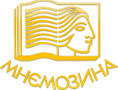 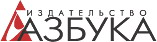 Новосибирск, 2014 Данный материал включает рекомендации по организации Недели детской книги, посвященной Году культуры в России. Неделя детской книги – это всегда праздник новых книг, время игровых мероприятий. Поэтому материал «АРТ-микст» предлагает:Презентацию серию «Моя первая книга про…»Презентация серии «Картинная галерея»Презентация серии «Что такое искусство?»Презентация серии «Имена на всю жизнь»Презентация серии «Моя первая книга про…»Издательство «АСТ» – одно из крупнейших издательств, занимающее лидирующие позиции на российском книжном рынке. Оно выпускает книги практически всех жанров для самой широкой аудитории. Издательство постоянно знакомит своих читателей с книжными новинками, открывая новые имена и произведения. Книги, выпущенные «АСТ», завоёвывают лучшие места на литературных конкурсах и награждаются престижными литературными премиями, такими как «Русский Букер», «Большая книга», «Рукопись года», «Национальный бестселлер» и др. «В нашем авторском портфеле самые громкие имена: лауреаты литературных премий; самые популярные и модные авторы; медиазвезды; актеры; телеведущие и журналисты; политики и общественные деятели», - отмечает издательство.Сегодня «АСТ» это:— Каждая 5-я книга в России— Сильнейшая в стране редакционная команда;— Интеллектуальная и развлекательная литература;— Самые современные тренды на книжном рынке;— Сохранение интеллектуального мирового наследия;— Мировые бестселлеры;Ежемесячно из печати выходит более 800 новых книг (без учета допечаток и переизданий).Поэтому неудивительно, что серия книг «Моя первая книга про…» вышла в этом издательстве. Переводная серия книг зарубежных авторов издана совсем недавно в 2013 году. Пока в ее арсенале три тома: «…про футбол»(2013) «…про балет» (2013), и «…про автомобили, самолеты, корабли» (2014).Том «Моя первая книга про футбол» - практическое руководство юному спортсмену, выбравшему эту игру как способ проведения досуга. В фотографиях и кратких рассказах к ним перед читателем открываются все сложности этого вида спорта. Автор книги – популярный и разносторонний писатель Клайв Гифорд (Гиффорд). В 1998 году его имя прославила книга «Компьютерный разум», написанная в жанре фэнтези. В двухтысячных годах вышли научно-познавательные энциклопедии «Космос: рекорды и факты» и «Большая энциклопедия природы». Клайв Гифорд – открытие для современной познавательной детской литературы. Из-под его пера вышли книги по истории биологии и анатомии человека, о природных явлениях и загадках техники. В 2006 году он написал книгу «Всё о футболе» и вот в 2013 году вышло адаптированное издание для детей – «Моя первая книга про футбол». А нам, специалистам учреждения культуры, особенно приятно, что наряду со спрашиваемыми популярными темами, как автомобили, спорт, издатели обратили внимание на выразительный вид искусства, прославивший нашу страну на весь мир – балет. И это вдвойне важно, что книга увидит своего читателя в Год культуры в России.К сожалению, информацию об авторах издания «Моя первая книга про балет» разыскать не удалось. Но обратимся к самой книге. Она адресована детям младшего и среднего школьного возраста. В доступной форме в книге ведется разговор с ребенком, желающим посвятить себя этому виду театрального искусства. Красочно оформленная книга,  погружает читателя в мир балета, постепенно раскрывая его секреты. Практически на каждой странице книге выделен раздел «Совет», дающий практические указания юной балерине.Из книги читатель узнает, что такое выворотность ног и батман, сколько видов арабеска выполняет балерина, что адажио – это не только музыкальный термин, но и специальные движения. Читателям постарше будет интересен раздел «Знаменитые балеты», знакомящий с некоторыми балетами, поставленными по сюжетам сказок, рассказов и пьес.Книга содержит «Словарь терминов» и «Указатель», которые раскрывают премудрости завораживающего и поистине волшебного искусства.Хочется надеяться, что «Моя первая книга про автомобили, самолеты, корабли» также займет свою нишу в познавательных книгах о транспорте и место на библиотечных стеллажах.Презентация серии «Картинная галерея»Издательство «Махаон» не нуждается в рекламе и представлении, оно известно российским читателям с 1993 года. Ежегодно "Махаон" выпускает 200-300 новых наименований серий и отдельных книг. Общий годовой тираж нашей продукции составляет 11 миллионов экземпляров. Книги "Махаона" многократно получали национальные дипломы, грамоты и премии. С 2007 года издательство "Махаон" входит в "Издательскую Группу "Азбука-Аттикус". Тематический спектр книг "Махаона" очень разнообразен: от первых стихов и сказок для малышей до фэнтези и детективов для подростков, от доступных справочных и образовательных изданий до уникальных подарочных книжных проектов, от учебных пособий до красочных атласов и богатейших энциклопедий.Среди наших авторов - Николай Носов, Агния Барто, Владимир Степанов, Люк Бессон, Муни Витчер, Кейт ДиКамилло, Майкл Бакли.Особое внимание издательство уделяет иллюстрациям. Среди «махаоновских» художников - классики жанра книжной иллюстрации и новые талантливые имена. Книги «Махаона» печатаются в ведущих зарубежных и российских типографиях. К таким изданиям относится серия книг «Картинная галерея», составленная и подготовленная к выпуску при содействии Лондонской Национальной галереи.В 2011 году в качественной полиграфии на мелованных листах вышла не совсем привычная для библиотек книга «Рассказы о художниках». Небольшие наклейки, которые сопровождают рассказ, позволяют читателю наглядно увидеть и запомнить портрет или картину художника. Такая идея пришла в голову авторам Саре Курто и Кейт Дэвис. Эта книга познакомит читателей с творчеством художников-импрессионистов. А кто это такие читатель сможет узнать на первых страницах книги, где доступным языком дается определение этого художественного течения.  На страницах книги можно прочитать удивительные истории об их жизни и о том, как создавались знаменитые картины. Большой выбор наклеек делает чтение еще более увлекательным и полезным, помогает узнать секреты каждого мастера. Фотографии картин на страницах книги даны размытыми, как бы перенося читателя в загадочный мир. Это потому, что у книги есть подзаголовок: «Книга с наклейками», которые нужно будет наклеить. Конечно, в библиотеке это не совсем удобно, и книга с наклейками – это соблазн для любого ребенка, но невольная подсказка по работе с данным изданием напечатана на последней обложке «Интерактивная экскурсия». Действительно, работая с книгами этой серии, можно использовать медиаресурсы и возможности Всемирной сети.Продолжить посещение «Картинной галереи» нам поможет следующий том – «Рассказы о картинах». И вновь Сара Курто и Кейт Дэвис увлекают нас в мир живописи. В этом издании на примере известных картин художников раскрываются жанры изобразительного искусства, повествуются мифы и легенды, изображенные на полотнах. Несмотря на то, что книга адресована читателям младшего возраста, ее будет полезно и занимательно читать всей семьей, изучать ребятам постарше. Некоторые части картин даются крупным планом – на что следует обратить внимание ребенка. Или к картине может даваться ссылка, которая расскажет о ее тайном смысле.
Презентация серии «Что такое искусство?»"Мнемозина" - одно из ведущих учебных издательств России.
С 1993 года, когда оно было основано, опубликовано свыше 500 наименований литературы для школ и дошкольных учреждений. 
Качество учебников и учебных пособий издательства "Мнемозина" отмечено государством: они включены в Федеральный перечень учебных изданий, имеют гриф Министерства образования и науки Российской Федерации, соответствуют современным требованиям государственных образовательных стандартов, действующим и новым школьным программам.Приоритетное направление работы издательства – создание новых учебников и пособий с полным методическим и дидактическим обеспечением для каждого класса по русскому языку, литературе, математике, истории, физике, химии, биологии, технологии (включая начальное и дошкольное образование).В помощь воспитанию детей дошкольного возраста «Мнемозина» подготовила для родителей и других руководителей детского чтения и дополнительного образования новые серии книг познавательного и развивающего характера. Эти книги предусматривают совместное чтение, обсуждение прочитанного, опыты и последующее выполнение практических заданий. В книгах предлагаются игры, которые увлекут и детей и взрослых, превратят процесс познания мира в увлекательное исследование вещей и явлений, будут способствовать формированию образного  мышления ребенка.Название серий говорят сами за себя. Это: Давай поговорим…Для малышей и взрослыхИграем круглый годМаленький поварЧетыре шага (поделки)Что говорит наука…Что такое искусство? Последнюю серию книг мы и предлагаем использовать в работе в Год культуры в России. Серия «Что такое искусство?», подготовленная в 2006 году, объединяет 3 книги: «Кино», «Музыка», «Театр». Том «Музыка» поможет дошкольнику сделать первые шаги в этот волшебный мир звуков. В книге читатели найдут ответы на вопросы, какие существуют музыкальные инструменты, почему одни мелодии грустные, а под другие хочется танцевать. Будущий музыкант сможет познакомиться с нотным станом и проверить свой слух. Думаете, что в этом виде искусства не может быть практических заданий, кроме игры в гаммы? Заблуждаетесь! В разделе «Практически задания» даются предложения по изготовлению музыкального инструмента из подсобных материалов и др. Следующий том  - «Кино» - погружает наших маленьких читателей в мир движущихся картинок. Из книги читатели узнают, как создаются мультфильмы, как выполняются спецэффекты, какие существуют «киношные» профессии и  многое другое из жизни «фабрики грёз».«Любите ли вы театр?» На этот вопрос поможет ответить последний том серии.  Вместе с героями книги читатели совершат путешествие за кулисы, потренируются в  постановке актерского голоса, займутся гримом и сами сумеют смастерить театральные подмостки.  
Презентация серии  «Имена на всю жизнь»Увлекательное и, в какой-то мере, сложное направление работы в библиотеке – эстетическое воспитание,  подкрепляет издательство «Азбука», основанное в Санкт-Петербурге в 1995 году. Сегодня это крупнейшее издательство Санкт-Петербурга и Северо-Западного региона в области художественной литературы, входящее в число трех основных издательских компаний России.«Азбука» ежегодно выпускает более 100 книжных серий и отдельных издательских проектов общим тиражом более 10 миллионов экземпляров в год. Многие издательские проекты «Азбуки» награждены престижными российскими профессиональными премиями и дипломами. Приоритеты издательской деятельности «Азбуки» — русская и зарубежная классика, современная отечественная и переводная художественная литература, детская литература, иллюстрированные словари и справочники в области истории и искусства. Именно искусству посвящены серии «Азбуки-классики», на которые следует обратить внимание в Год культуры.«Новая история искусства»«Художник»«Художники Западной Европы»«Имена на всю жизнь»Серия «Имена на всю жизнь» начала выходить в 2004 году и включает 4 издания, посвященные жизни и творчеству великих композиторов. Она адресована для работы с читателями младшего школьного возраста, так как дает лишь первые представления о ярких представителях музыкальной когорты. Красочно оформленная, снабженная фотографиями и нотными приложениями, серия привлечет внимание юных читателей, увлекающихся одним из древнейших видов искусства – музыкой.«Моцарт» - увлекательный рассказ  о жизни и творческом становлении гениального представителя венской классической школы.  В этом же году (2004) выходит книга Галины Соловьевой «Прокофьев». И перед читателями проходят картины из жизни знаменитого русского композитора ХХ века. Юный читатель узнает, что талантливые дети уже в 5-летнем возрасте могут сочинять музыку, а 13 лет поступать в консерваторию. Таким был один из талантлейшевых музыкантов нашей страны. Перу Галины Соловьевой принадлежит и другой том серии – «Верди». Автор 26 опер и 1 реквиема – Джузеппе Верди с раннего возраста восхищался звуком органа. Как известно, итальянцы с рождения любят музыку, и подтверждением тому, творчество Верди. Он посвятил музыке всю свою жизнь. Знакомя читателей с этой книгой, следует обратить внимание на то, что дар, способности, данные нам свыше, необходимо развивать.Венчает серию «Имена на всю жизнь» книга «Чайковский», написанная популярным современным писателем Михаилом Ясновым. Нельзя оценить вклад Петра Ильича Чайковского в мировую музыкальную культуру. Его имя знают с малого возраста, поэтому нашим читателям только стоит приоткрыть завесу к музыкальному богатству великого композитора, подтолкнуть их к осмыслению значимости русской культуры в мире.Работая с этими книгами, хорошо бы вместе с читателями исполнить произведения, ноты которых прилагаются к каждому тому.Эстетическое воспитание в библиотеке: библиографияВараскина Маргарита Искусство перевоплощения / Маргарита Вараскина // Библиотека. - 2011. - N 10(Октябрь). -  С. 46-48.. - ISSN 0869 – 49.Уроки художественного мастерства в Областной детской библиотеке Липецка.Гурьева, Галина Семёновна. О книгах, куклах и детской библиотеке / Г. С. Гурьева // Новая библиотека. - 2009. - N 2. -  С. 14-17. Эстетическое воспитание посредством кукольного театра.Ермакова Л.Г. Загадки Терпсихоры: Беседа о балете для детей 9-123 лет / Л. Г. Ермакова // Книжки, нотки и игрушки.. - 2007. - N 9. -  С. 55.Зубова Е.Е. Место встречи с прекрасным:от галереи реальной до виртуальной / Е. Е. Зубова // Библиотечное дело. - 2008. - N 14. -  С. 26-28.выставочная работа отдела литературы по искусствуИванова Е.Н. Красные ягоды рябины : Занятие по музыкально- изобразительной деятельности для детей 6-7 лет / Е. Н. Иванова // Книжки, нотки и игрушки.. - 2007. - N 8. -  С. 59-61.Капецкая Г.А. Эрудит-лото по теме "Мировая художественная культура" / Г. А. Капецкая // Последний звонок. - 2008. - N 7. -  С. 2.Карабухина, Медея Ниазовна. Музей в гостях у детей / М. Н. Карабухина // Современная библиотека. - 2010. - N 7. -  С. 24-27.Проект, направленный на развитие эстетического и художественного вкуса у детей.Кичигина С. Каждый охотник желает знать...:Посвящение в художники : Мероприятие о красках / С. Кичигина // Чем развлечь гостей. - 2008. - N 7. -  С. 25-29.Короткова М. Загадки о творчестве и творческих профессиях, искусстве и спорте / М. Короткова // Семейное чтение. - 2007. - N 4. -  С. 47-48.Косарева, Татьяна Владимировна. Русский натюрморт : вечер, посвящённый рус. натюрморту 19-20вв. / Т. В. Косарева, Л. В. Ткаченко // Читаем, учимся, играем. - 2009. - N 4. -  С. 58-62.Косенко, Ирина Викторовна. Гуси-лебеди / И. В. Косенко // Книжки, нотки и игрушки.. - 2009. - N 8. -  С. 29-32.Конспект урока по развитию речи и изобразительной деятельности с  детьми 5-6 лет, посвящённый русской сказке и творчеству художника В.М.Васнецова.Кравчук, Александра Александровна. Узнай музу : урок литературы и мировой худож. культуры / А. А. Кравчук // Читаем, учимся, играем. - 2009. - N 4. -  С. 54-57.Кудрявцева Н. Картинки рядом / Н. Кудрявцева // Книжное обозрение. - 2006. - N 50. -  С. 18.Современные художники-иллюстраторыКузнецова, Галина Вячеславовна. Музыка в раннем детстве / Г. В. Кузнецова // Книжки, нотки и игрушки.. - 2009. - N 7. -  С. 7-10.Кукина Н.В. Развитие речи детей на занятиях по театрализованной деятельности / Н. В. Кукина // Книжки, нотки и игрушки.. - 2007. - N 2. -  С. 47-49.Кулахмедова, Лидия. Галерея в окружении стеллажей / Л. Кулахмедова // Библиотека. - 2013. - N 4(Апрель). -  С. 53-55.. - ISSN 0869 - 49Библиотекарь в роли экскурсовода: эстетическое воспитание в библиотеках Пензы.Мамедова Л. Введение в красоту / Л. Мамедова // Библиотека. - 2006. - N 7. -  С. 82-83.Книга в эстетическом воспитанииПашнина В.М. Живопись с курьёзом : Интеллектуальная игра для старшеклассников / В. М. Пашнина // Последний звонок. - 2007. - N 12. -  С. 6-8.Перепелица, Вита Владимировна. "Эмоции искусства суть умные эмоции" / В. В. Перепелица // Современная библиотека. - 2012. - N 7. -  С. 84-85.Опыт организации арт-салона в библиотеке.Перепелица, Вита. Об АРТ-салоне и не только, проблемный разговор / В. Перепелица // Библиотека. - 2012. - N 7(Июль). -  С. 47-49. "Исцеление искусством" в библиотеках Белгородской области.Полевина Е.В. Книга как средство эстетического воспитания читателей школьных библиотек / Е. В. Полевина // Школьная библиотека. - 2009. - N 4/5. -  С. 47-49.Просекова, Ольга Анатольевна. Музыкальный магазин / О. А. Просекова // Книжки, нотки и игрушки.. - 2009. - N 7. -  С. 13.В гостях у ударных инструментов.Руденко, Елена Анатольевна. На пути к прекрасному  / Е. А. Руденко // Читаем, учимся, играем. - 2011. - N 2. -  С. 62-67.Беседа-экскурс о самых известных и оригинальных музеях России и мира, для уч-ся 5-9-х классов, к Международному дню музеев (18 мая).Салдушева Г.Л. Фестиваль в Заиграйкино : Музыкальный спектакль для детей 5-7 лет / Г. Л. Салдушева // Книжки, нотки и игрушки.. - 2007. - N 8. -  С. 22-25.Саруханова Елена В гармонии с собой и миром / Елена Саруханова // Библиотека. - 2011. - N 10(Октябрь). -  С. 40-45.Арттерапия в работе с инвалидами.Селех, Ольга. А искусство у нас в почёте / О. Селех // Библиотека. - 2009. - N 5. -  С. 53-55.Работа библиотеки по эстетическому воспитанию.Селех, Ольга. Культура у нас в почёте / О. Селех // Библиотечная газета. - 2009. - N 13. -  С. 8.работа ЦБС г. Вольска с литературой по искусствуСеменова А.А. Гимназия "Арт-этюд": современный подход к организации образовательного пространства / А. А. Семенова // Справочник руководителя учреждения культуры. - 2012. - N 3(Март). -  С. 52-55.Школа искусств в культуре города.Скляр, Юлия. О чем же думала красавица? / Ю. Скляр // Читаем вместе. - 2011. - N 7. -  С. 37.О книге Р. Галье "Подари мне музыку": кому адресована эта книга?Соловьёва, Елена. Портреты сказочных героев / Е. Соловьёва // Библиотечная газета. - 2009. - N 11. -  С. 10.конкурсы рисунков как средство развития творческих способностей детейФёдорова Е.А. Экскурсия по Третьяковке : Сценарий внеклассного мероприятия по русской живописи / Е. А. Фёдорова // Читаем, учимся, играем. - 2009. - N 1. -  С. 32-37.Фокина О. Сарафан и кафтан : Урок МХК по рус.народному КОСТЮМУ / О. Фокина // Читаем, учимся, играем. - 2008. - N 2. -  С. 70-72.Харченко, Светлана. Грани АРТ-пространства / С. Харченко // Библиотека. - 2012. - N 11(Ноябрь). -  С. 68-72.. - ISSN 0869 - 49Тематические экспозиции в целях эстетического воспитания читателей.Шакина, Ольга. Святая к музыке любовь / О. Шакина // Библиотечная газета. - 2009. - N 5. -  С. 10.работа отдела искусстваШишкина, Ольга Геннадьевна. Великие собрания : виртуальная экскурсия по Эрмитажу и Русскому музею / О. Г. Шишкина // Читаем, учимся, играем. - 2009. - N 2. -  С. 92-107.Яковлева, Светлана. В мире прекрасного / С. Яковлева // Новая библиотека. - 2009. - N 20. -  С. 27-33.Из опыта работы отдела искусства.Интернет-ресурсы:Издательство АСТ [Электронные ресурс]  Режим доступа: http://www.ast.ru/catalog/Серия книг «Картинная галерея» [Электронные ресурс]  Режим доступа: http://www.labirint.ru/books/Серия книг «Картинная галерея» [Электронные ресурс]  Режим доступа:  http://www.intelkot.ru/item9902.htmlСерия книг «Что такое искусство?» [Электронные ресурс]  Режим доступа:  http://www.labirint.ru/Составитель: гл.библиотекарь ОБИМР         М. М. Михайлова